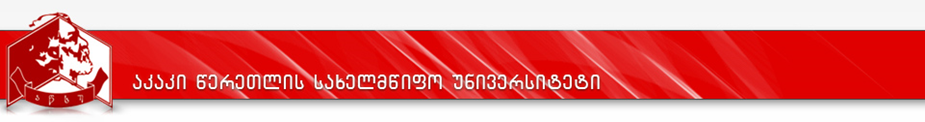 CurriculumCurriculum 2017-2021Programme: ChemistryQualification:  Bachelor of Science in ChemistryBSc in ChemistryProgramProgramChemistryChemistryDegree awardedDegree awardedBachelor of Science (BSc) in ChemistryBachelor of Science (BSc) in ChemistryFaculty Faculty Faculty of Exact and Natural SciencesFaculty of Exact and Natural SciencesProgram coordinator/coordinatorsProgram coordinator/coordinatorsNino Kakhidze - PhD, Associated Professor Nino Kakhidze - PhD, Associated Professor Length of the program (semester, ECTS)Length of the program (semester, ECTS)4 year / 8 semesters / 240 creditsBasic (Major) Programme – 180 cr.Minor Program/Free credits – 60 cr.4 year / 8 semesters / 240 creditsBasic (Major) Programme – 180 cr.Minor Program/Free credits – 60 cr.Language of the  Program  Language of the  Program  Language of the  Program  GeorgianProgram  development and renewal date of issueProgram  development and renewal date of issueProgram  development and renewal date of issueThe Accreditation Decision #32, 23.09.2011Faculty of Exact and Natural Sciences Board protocol №7; 25.04.2011Academic Board protocol №1 (11/12) 31.08.2011; Faculty Board Protocol #8, 24.05.2012Academic Board protocol #17, 25.05.2012 Faculty Board Protocol #3, 16.05.2014Faculty Board Protocol #12, 15.06.2016Academic Board protocol #2, (15/16) 22.09.2016Faculty Board Protocol #1, 11.09.2017Academic Board protocol #1 (17/18) 15.09.2017Program  prerequisitesProgram  prerequisitesProgram  prerequisitesProgram  prerequisites- Certificate of General Education issued by the State;-  Certificate of confirmation of passing the unified national exams;- Certificate of General Education issued by the State;-  Certificate of confirmation of passing the unified national exams;- Certificate of General Education issued by the State;-  Certificate of confirmation of passing the unified national exams;- Certificate of General Education issued by the State;-  Certificate of confirmation of passing the unified national exams;Aim of the  ProgramAim of the  ProgramAim of the  ProgramAim of the  ProgramThe program aims to Provide students with theoretical knowledge of professional level and develop their practical skills in basic disciplines of Chemistry: general and inorganic chemistry; organic, physical, analytical, high-molecular and elementorganic chemistry of compounds; applied and chemical ecology, coloid chemistry, natural compounds chemistry, and other important disciplines of chemistry also provide knowledge of the basics in natural and other (Calculus, Computer, Physics, Chemoistry and Geography) sciences; exercise the skills for independent research and analysis of scientific technical content;provide students with knowledge of modern methodology in physics and chemistry, and develop skills for applying those methods. The program aims to Provide students with theoretical knowledge of professional level and develop their practical skills in basic disciplines of Chemistry: general and inorganic chemistry; organic, physical, analytical, high-molecular and elementorganic chemistry of compounds; applied and chemical ecology, coloid chemistry, natural compounds chemistry, and other important disciplines of chemistry also provide knowledge of the basics in natural and other (Calculus, Computer, Physics, Chemoistry and Geography) sciences; exercise the skills for independent research and analysis of scientific technical content;provide students with knowledge of modern methodology in physics and chemistry, and develop skills for applying those methods. The program aims to Provide students with theoretical knowledge of professional level and develop their practical skills in basic disciplines of Chemistry: general and inorganic chemistry; organic, physical, analytical, high-molecular and elementorganic chemistry of compounds; applied and chemical ecology, coloid chemistry, natural compounds chemistry, and other important disciplines of chemistry also provide knowledge of the basics in natural and other (Calculus, Computer, Physics, Chemoistry and Geography) sciences; exercise the skills for independent research and analysis of scientific technical content;provide students with knowledge of modern methodology in physics and chemistry, and develop skills for applying those methods. The program aims to Provide students with theoretical knowledge of professional level and develop their practical skills in basic disciplines of Chemistry: general and inorganic chemistry; organic, physical, analytical, high-molecular and elementorganic chemistry of compounds; applied and chemical ecology, coloid chemistry, natural compounds chemistry, and other important disciplines of chemistry also provide knowledge of the basics in natural and other (Calculus, Computer, Physics, Chemoistry and Geography) sciences; exercise the skills for independent research and analysis of scientific technical content;provide students with knowledge of modern methodology in physics and chemistry, and develop skills for applying those methods. Learning outcomes (the map of competences): see appendix 2Learning outcomes (the map of competences): see appendix 2Learning outcomes (the map of competences): see appendix 2Learning outcomes (the map of competences): see appendix 2Knowledge and understandingA studentUnderstands and demonstrates important facts, concepts, principles and theories related to chemistry. Evaluates, interprets and synthesizes information and data in chemistry; Is able to present scientific material and argumentations to the competent audience;Observes safety measures while working on chemical material.A studentUnderstands and demonstrates important facts, concepts, principles and theories related to chemistry. Evaluates, interprets and synthesizes information and data in chemistry; Is able to present scientific material and argumentations to the competent audience;Observes safety measures while working on chemical material.A studentUnderstands and demonstrates important facts, concepts, principles and theories related to chemistry. Evaluates, interprets and synthesizes information and data in chemistry; Is able to present scientific material and argumentations to the competent audience;Observes safety measures while working on chemical material.Applying knowledgeA student Applies knowledge in different adjacent spheres to resolve qualitative and quantitative  problems. Ia able to conduct standard laboratory procedures which implies the use of special device for synthetic and analytic procedures with respect to organic and inorganic systems; Monitors and records chemical behavior, events and changes.A student Applies knowledge in different adjacent spheres to resolve qualitative and quantitative  problems. Ia able to conduct standard laboratory procedures which implies the use of special device for synthetic and analytic procedures with respect to organic and inorganic systems; Monitors and records chemical behavior, events and changes.A student Applies knowledge in different adjacent spheres to resolve qualitative and quantitative  problems. Ia able to conduct standard laboratory procedures which implies the use of special device for synthetic and analytic procedures with respect to organic and inorganic systems; Monitors and records chemical behavior, events and changes.Making judgementAfter the completion of the program, the graduate Is able to interpret information received over laboratory observations and measuring; Is able to identify, raise and settle the problem;  has skills for abstract thinking, analysis and synthesis. After the completion of the program, the graduate Is able to interpret information received over laboratory observations and measuring; Is able to identify, raise and settle the problem;  has skills for abstract thinking, analysis and synthesis. After the completion of the program, the graduate Is able to interpret information received over laboratory observations and measuring; Is able to identify, raise and settle the problem;  has skills for abstract thinking, analysis and synthesis. Communication skillsA student is capable of discussion and inference to accurately pass conclusions to the addressee; is able to apply information and communication technologies to research, elaborate and present information.A student is capable of discussion and inference to accurately pass conclusions to the addressee; is able to apply information and communication technologies to research, elaborate and present information.A student is capable of discussion and inference to accurately pass conclusions to the addressee; is able to apply information and communication technologies to research, elaborate and present information.Learning skillsA studentis able to develop knowledge with the help of modern information sources;works  independentlyA studentis able to develop knowledge with the help of modern information sources;works  independentlyA studentis able to develop knowledge with the help of modern information sources;works  independentlyValuesA student has ability of critical thinking and self-criticism; is able to stand for professional values in different situations;Is able to apply wide range of knowledge and practice independently;Takes responsibility for the task;Evaluates professional activities of his/her own and othersis responsible for the safety of the environment;knows ethical norms.A student has ability of critical thinking and self-criticism; is able to stand for professional values in different situations;Is able to apply wide range of knowledge and practice independently;Takes responsibility for the task;Evaluates professional activities of his/her own and othersis responsible for the safety of the environment;knows ethical norms.A student has ability of critical thinking and self-criticism; is able to stand for professional values in different situations;Is able to apply wide range of knowledge and practice independently;Takes responsibility for the task;Evaluates professional activities of his/her own and othersis responsible for the safety of the environment;knows ethical norms.Teaching methodsTeaching methodsTeaching methodsTeaching methodsThis program applies various methods which in frequent cases are combined and interrelated; here is the list of methods: Verbal/oral, practical; laboratory and demonstrative method; written work, induction, deduction, analysis, synthesis, group work, discussion, and independent work. The methods applied for each course have been described in the relevant syllabi. This program applies various methods which in frequent cases are combined and interrelated; here is the list of methods: Verbal/oral, practical; laboratory and demonstrative method; written work, induction, deduction, analysis, synthesis, group work, discussion, and independent work. The methods applied for each course have been described in the relevant syllabi. This program applies various methods which in frequent cases are combined and interrelated; here is the list of methods: Verbal/oral, practical; laboratory and demonstrative method; written work, induction, deduction, analysis, synthesis, group work, discussion, and independent work. The methods applied for each course have been described in the relevant syllabi. This program applies various methods which in frequent cases are combined and interrelated; here is the list of methods: Verbal/oral, practical; laboratory and demonstrative method; written work, induction, deduction, analysis, synthesis, group work, discussion, and independent work. The methods applied for each course have been described in the relevant syllabi. Structure of the  ProgramStructure of the  ProgramStructure of the  ProgramStructure of the  Program4 years / 8 semesters / 15 weeks per semester The program covers 180 credits of major and 60 credits of minor courses equaling a total of 240 credits. Major course combines: compulsory university courses: Foreign Language 1, 2, 3 (15 credits); faculty compulsory course (25 credits), compulsory courses of specialization (115 credits) and compulsory elective specialization courses (20 credits); free course (5 credits). See Appendix 1.4 years / 8 semesters / 15 weeks per semester The program covers 180 credits of major and 60 credits of minor courses equaling a total of 240 credits. Major course combines: compulsory university courses: Foreign Language 1, 2, 3 (15 credits); faculty compulsory course (25 credits), compulsory courses of specialization (115 credits) and compulsory elective specialization courses (20 credits); free course (5 credits). See Appendix 1.4 years / 8 semesters / 15 weeks per semester The program covers 180 credits of major and 60 credits of minor courses equaling a total of 240 credits. Major course combines: compulsory university courses: Foreign Language 1, 2, 3 (15 credits); faculty compulsory course (25 credits), compulsory courses of specialization (115 credits) and compulsory elective specialization courses (20 credits); free course (5 credits). See Appendix 1.4 years / 8 semesters / 15 weeks per semester The program covers 180 credits of major and 60 credits of minor courses equaling a total of 240 credits. Major course combines: compulsory university courses: Foreign Language 1, 2, 3 (15 credits); faculty compulsory course (25 credits), compulsory courses of specialization (115 credits) and compulsory elective specialization courses (20 credits); free course (5 credits). See Appendix 1.Assessment SystemAssessment SystemAssessment SystemAssessment SystemFinal assessment of a student is obtained from the add-up of mid-term and final exams throughout the semester. The educational course has a grading scale of 100 points.  The student has the right to take the final exam, if his/her minimum competency equals 18 points. Minimum margin of assessment received by the student on the final exam is 15 points. Below than this, is assessed with FX (fail).Evaluation System includes: A. Five Forms of Positive Assessment:          (A) Excellent – 91 – 100 points      (B) very good – 81-90 points      (C) good –  71-80 points     (D) satisfactory –  61-70 points     (E) sufficient –  51-60 pointsB. Two Forms of Negative Assessment: (FX) (Administrative Fail in Course for Grade/could not pass) – A student gets 41-50 points from maximum evaluation which means that s/he is required to work more for passing the exam, and that s/he is entitled to take a make-up exam only once through personal study(F) (Academic Fail) – A student gets 0 – 40 points from maximum evaluation; it means that the work done by him/her is not sufficient and she/he has to retake the course.  According to educational component of educational program, in case of adoption of FX, a makeup exam will be appointed no less than 5 calendar days after the conclusion of the final exam results.The number of points received in the make-up final exam, is not added to the final assessment received by the student.According to the assessment 0-50 points received from the make-up final exam, in the final evaluation of the educational component, the student will receive a grade of F-0.(Midterm and final exams take place in exam center of ATSU)Specific assessment criteria are outlined in the syllabus of the relevant academic course.Final assessment of a student is obtained from the add-up of mid-term and final exams throughout the semester. The educational course has a grading scale of 100 points.  The student has the right to take the final exam, if his/her minimum competency equals 18 points. Minimum margin of assessment received by the student on the final exam is 15 points. Below than this, is assessed with FX (fail).Evaluation System includes: A. Five Forms of Positive Assessment:          (A) Excellent – 91 – 100 points      (B) very good – 81-90 points      (C) good –  71-80 points     (D) satisfactory –  61-70 points     (E) sufficient –  51-60 pointsB. Two Forms of Negative Assessment: (FX) (Administrative Fail in Course for Grade/could not pass) – A student gets 41-50 points from maximum evaluation which means that s/he is required to work more for passing the exam, and that s/he is entitled to take a make-up exam only once through personal study(F) (Academic Fail) – A student gets 0 – 40 points from maximum evaluation; it means that the work done by him/her is not sufficient and she/he has to retake the course.  According to educational component of educational program, in case of adoption of FX, a makeup exam will be appointed no less than 5 calendar days after the conclusion of the final exam results.The number of points received in the make-up final exam, is not added to the final assessment received by the student.According to the assessment 0-50 points received from the make-up final exam, in the final evaluation of the educational component, the student will receive a grade of F-0.(Midterm and final exams take place in exam center of ATSU)Specific assessment criteria are outlined in the syllabus of the relevant academic course.Final assessment of a student is obtained from the add-up of mid-term and final exams throughout the semester. The educational course has a grading scale of 100 points.  The student has the right to take the final exam, if his/her minimum competency equals 18 points. Minimum margin of assessment received by the student on the final exam is 15 points. Below than this, is assessed with FX (fail).Evaluation System includes: A. Five Forms of Positive Assessment:          (A) Excellent – 91 – 100 points      (B) very good – 81-90 points      (C) good –  71-80 points     (D) satisfactory –  61-70 points     (E) sufficient –  51-60 pointsB. Two Forms of Negative Assessment: (FX) (Administrative Fail in Course for Grade/could not pass) – A student gets 41-50 points from maximum evaluation which means that s/he is required to work more for passing the exam, and that s/he is entitled to take a make-up exam only once through personal study(F) (Academic Fail) – A student gets 0 – 40 points from maximum evaluation; it means that the work done by him/her is not sufficient and she/he has to retake the course.  According to educational component of educational program, in case of adoption of FX, a makeup exam will be appointed no less than 5 calendar days after the conclusion of the final exam results.The number of points received in the make-up final exam, is not added to the final assessment received by the student.According to the assessment 0-50 points received from the make-up final exam, in the final evaluation of the educational component, the student will receive a grade of F-0.(Midterm and final exams take place in exam center of ATSU)Specific assessment criteria are outlined in the syllabus of the relevant academic course.Final assessment of a student is obtained from the add-up of mid-term and final exams throughout the semester. The educational course has a grading scale of 100 points.  The student has the right to take the final exam, if his/her minimum competency equals 18 points. Minimum margin of assessment received by the student on the final exam is 15 points. Below than this, is assessed with FX (fail).Evaluation System includes: A. Five Forms of Positive Assessment:          (A) Excellent – 91 – 100 points      (B) very good – 81-90 points      (C) good –  71-80 points     (D) satisfactory –  61-70 points     (E) sufficient –  51-60 pointsB. Two Forms of Negative Assessment: (FX) (Administrative Fail in Course for Grade/could not pass) – A student gets 41-50 points from maximum evaluation which means that s/he is required to work more for passing the exam, and that s/he is entitled to take a make-up exam only once through personal study(F) (Academic Fail) – A student gets 0 – 40 points from maximum evaluation; it means that the work done by him/her is not sufficient and she/he has to retake the course.  According to educational component of educational program, in case of adoption of FX, a makeup exam will be appointed no less than 5 calendar days after the conclusion of the final exam results.The number of points received in the make-up final exam, is not added to the final assessment received by the student.According to the assessment 0-50 points received from the make-up final exam, in the final evaluation of the educational component, the student will receive a grade of F-0.(Midterm and final exams take place in exam center of ATSU)Specific assessment criteria are outlined in the syllabus of the relevant academic course.Employment opportunitiesEmployment opportunitiesEmployment opportunitiesEmployment opportunitiesEducational research institutions with relevant profile; chemistry profile enterprises and companies; chemical and pharmaceutical companies; pesticide production and consumption spheres; food and light industry enterprises and laboratories; chemical laboratories of customs and environmental protection services; military system – chemical laboratories and organizational structures; thermal energy and metalurgical  industries; petrochemical companies and etc.Educational research institutions with relevant profile; chemistry profile enterprises and companies; chemical and pharmaceutical companies; pesticide production and consumption spheres; food and light industry enterprises and laboratories; chemical laboratories of customs and environmental protection services; military system – chemical laboratories and organizational structures; thermal energy and metalurgical  industries; petrochemical companies and etc.Educational research institutions with relevant profile; chemistry profile enterprises and companies; chemical and pharmaceutical companies; pesticide production and consumption spheres; food and light industry enterprises and laboratories; chemical laboratories of customs and environmental protection services; military system – chemical laboratories and organizational structures; thermal energy and metalurgical  industries; petrochemical companies and etc.Educational research institutions with relevant profile; chemistry profile enterprises and companies; chemical and pharmaceutical companies; pesticide production and consumption spheres; food and light industry enterprises and laboratories; chemical laboratories of customs and environmental protection services; military system – chemical laboratories and organizational structures; thermal energy and metalurgical  industries; petrochemical companies and etc.№CourseContact hrs. per weekCredit NumberThe number of hoursThe number of hoursThe number of hoursThe number of hoursLectures/practical/group work/laboratorySemesterSemesterSemesterSemesterSemesterSemesterSemesterSemesterSemesterPrecondition №CourseContact hrs. per weekCredit NumberTotalContactContactIndependentLectures/practical/group work/laboratoryIIIIIIIIVVVIVIIVIIIPrecondition №CourseContact hrs. per weekCredit NumberTotalAuditoryMidterm and final examIndependentLectures/practical/group work/laboratoryIIIIIIIIVVVIVIIVIIIPrecondition 123456789101011121314151617181University Compulsory (15 ECTS)University Compulsory (15 ECTS)University Compulsory (15 ECTS)University Compulsory (15 ECTS)University Compulsory (15 ECTS)University Compulsory (15 ECTS)University Compulsory (15 ECTS)University Compulsory (15 ECTS)University Compulsory (15 ECTS)University Compulsory (15 ECTS)University Compulsory (15 ECTS)University Compulsory (15 ECTS)University Compulsory (15 ECTS)University Compulsory (15 ECTS)University Compulsory (15 ECTS)University Compulsory (15 ECTS)University Compulsory (15 ECTS)University Compulsory (15 ECTS)I.1Foreign Language-1 45125603620/4/0/055I.2Foreign Language -245125603620/4/0/051.1I.3Foreign Language -345125603620/4/0/051.2Total:Total:1537518091862Faculty Compulsory Courses (10  ECTS )Faculty Compulsory Courses (10  ECTS )Faculty Compulsory Courses (10  ECTS )Faculty Compulsory Courses (10  ECTS )Faculty Compulsory Courses (10  ECTS )Faculty Compulsory Courses (10  ECTS )Faculty Compulsory Courses (10  ECTS )Faculty Compulsory Courses (10  ECTS )Faculty Compulsory Courses (10  ECTS )Faculty Compulsory Courses (10  ECTS )Faculty Compulsory Courses (10  ECTS )Faculty Compulsory Courses (10  ECTS )Faculty Compulsory Courses (10  ECTS )Faculty Compulsory Courses (10  ECTS )Faculty Compulsory Courses (10  ECTS )Faculty Compulsory Courses (10  ECTS )Faculty Compulsory Courses (10  ECTS )Faculty Compulsory Courses (10  ECTS )2.1Calculus45125603622/2/0/0552.2Computer Skills45125603622/0/2/055Total:Total:102509061543Faculty Elective Courses (15  ECTS)Faculty Elective Courses (15  ECTS)Faculty Elective Courses (15  ECTS)Faculty Elective Courses (15  ECTS)Faculty Elective Courses (15  ECTS)Faculty Elective Courses (15  ECTS)Faculty Elective Courses (15  ECTS)Faculty Elective Courses (15  ECTS)Faculty Elective Courses (15  ECTS)Faculty Elective Courses (15  ECTS)Faculty Elective Courses (15  ECTS)Faculty Elective Courses (15  ECTS)Faculty Elective Courses (15  ECTS)Faculty Elective Courses (15  ECTS)Faculty Elective Courses (15  ECTS)Faculty Elective Courses (15  ECTS)Faculty Elective Courses (15  ECTS)Faculty Elective Courses (15  ECTS)3.1Introduction to Chemistry35125453772/0/1/053.2Introduction to Biology35125453772/1/0/053.3Introduction to Geography35125453772/1/0/05Total:Total:1537513592314Specialization Compulsory Courses (115 ECTS)Specialization Compulsory Courses (115 ECTS)Specialization Compulsory Courses (115 ECTS)Specialization Compulsory Courses (115 ECTS)Specialization Compulsory Courses (115 ECTS)Specialization Compulsory Courses (115 ECTS)Specialization Compulsory Courses (115 ECTS)Specialization Compulsory Courses (115 ECTS)Specialization Compulsory Courses (115 ECTS)Specialization Compulsory Courses (115 ECTS)Specialization Compulsory Courses (115 ECTS)Specialization Compulsory Courses (115 ECTS)Specialization Compulsory Courses (115 ECTS)Specialization Compulsory Courses (115 ECTS)Specialization Compulsory Courses (115 ECTS)Specialization Compulsory Courses (115 ECTS)Specialization Compulsory Courses (115 ECTS)Specialization Compulsory Courses (115 ECTS)4.1Physics35125453772/1/0/05-4.2Information Technology in Chemistry35125453770/3/0/052.24.3General Chemistry6102509031572/2/2/0103.14.4Inorganic Chemistry6102509031572/2/2/0104.34.5Substance Composition35125453772/1/0/054.34.6Physical Chemistry - 16102509031572/1/3/0104.54.7Analytical Chemistry6102509031572/2/2/0104.44.8Physical Chemistry - 2582007531222/1/2/084.64.9Organic Chemistry – 157175753972/1/2/074.44.10Organic Chemistry - 26102509031572/1/3/0104.34.11Macromolecular Chemistry - 135125453771/1/1/054.94.12Macromolecular Chemistry - 235125453771/1/1/054.114.13Metalorganic Chemistry35125453771/2/0/054.104.14Colloid Chemistry35125453771/1/1/054.104.15Physical and Chemical methodology of Study35125453772/1/0/054.34.16General Chemical Technology35125453771/1/1/054.44.17Chemistry of Natural Compounds35125453771/2/0/054.10Total:Total:11528751050511774 Specialization Elective Modules (20 ECTS)Specialization Elective Modules (20 ECTS)Specialization Elective Modules (20 ECTS)Specialization Elective Modules (20 ECTS)Specialization Elective Modules (20 ECTS)Specialization Elective Modules (20 ECTS)Specialization Elective Modules (20 ECTS)Specialization Elective Modules (20 ECTS)Specialization Elective Modules (20 ECTS)Specialization Elective Modules (20 ECTS)Specialization Elective Modules (20 ECTS)Specialization Elective Modules (20 ECTS)Specialization Elective Modules (20 ECTS)Specialization Elective Modules (20 ECTS)Specialization Elective Modules (20 ECTS)Specialization Elective Modules (20 ECTS)Specialization Elective Modules (20 ECTS)Specialization Elective Modules (20 ECTS)5Elective Module - 1Elective Module - 1Elective Module - 1Elective Module - 1Elective Module - 1Elective Module - 1Elective Module - 1Elective Module - 1Elective Module - 1Elective Module - 1Elective Module - 1Elective Module - 1Elective Module - 1Elective Module - 1Elective Module - 1Elective Module - 1Elective Module - 1Elective Module - 15.1.1.Quantum Chemistry35125453772/1/0/054.65.1.2Chrystal Chemistry35125453772/1/0/054.45.1.3Foreign Language -435125453772/1/0/05Elective Module - 25.2.1Environmental Chemistry35125453771/2/0/054.105.2.2Oil and Natural Gas Chemistry35125453771/1/1/054.105.2.3Foreign Language -535125453772/1/0/05Elective Module - 35.3.1Applied Chemistry35125453771/0/2/054.105.3.2Labor Protection35125453772/1/0/054.45.3.3Foreign Language -635125453772/1/0/05Elective Module - 45.4.1Bioorganic Chemistry35125453771/1/1/054.125.4.2Organic Synthesis35125453771/0/2/054.8Total:Total:20500180123086Free Elective Course (5 ECTS)Free Elective Course (5 ECTS)Free Elective Course (5 ECTS)Free Elective Course (5 ECTS)Free Elective Course (5 ECTS)Free Elective Course (5 ECTS)Free Elective Course (5 ECTS)Free Elective Course (5 ECTS)Free Elective Course (5 ECTS)Free Elective Course (5 ECTS)Free Elective Course (5 ECTS)Free Elective Course (5 ECTS)Free Elective Course (5 ECTS)Free Elective Course (5 ECTS)Free Elective Course (5 ECTS)Free Elective Course (5 ECTS)Free Elective Course (5 ECTS)Free Elective Course (5 ECTS)6.1Free Elective Course35125453772/0/0/15-7Field Practical Training (5 ECTS)Field Practical Training (5 ECTS)Field Practical Training (5 ECTS)Field Practical Training (5 ECTS)Field Practical Training (5 ECTS)Field Practical Training (5 ECTS)Field Practical Training (5 ECTS)Field Practical Training (5 ECTS)Field Practical Training (5 ECTS)Field Practical Training (5 ECTS)Field Practical Training (5 ECTS)Field Practical Training (5 ECTS)Field Practical Training (5 ECTS)Field Practical Training (5 ECTS)Field Practical Training (5 ECTS)Field Practical Training (5 ECTS)Field Practical Training (5 ECTS)Field Practical Training (5 ECTS)Minor Modules601500101010101010TotalTotal2406000303030303030303030Program ComponentsProgram ComponentsProgram ComponentsProgram ComponentsProgram ComponentsProgram ComponentsProgram ComponentsProgram ComponentsProgram ComponentsProgram ComponentsProgram ComponentsECTSIIIIIIIVVVIVIIVIIIUniversity compulsory courses (Foreign language)University compulsory courses (Foreign language)15555Faculty coursesCompulsory1010Faculty coursesElective1515Specialization coursesCompulsory11520152015151515Specialization coursesElective205555Free CreditsFree Credits55Minor creditsMinor credits60101010101010TotalTotal2403030303030303030